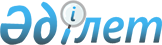 Об утверждении положения о государственном учреждении "Управление строительства, архитектуры и градостроительства Восточно-Казахстанской области"Постановление Восточно-Казахстанского областного акимата от 22 января 2024 года № 21
      В соответствии с пунктом 2 статьи 40 Административного процедурно-процессуального кодекса Республики Казахстан, пунктом 2 статьи 27, пунктом 2 статьи 39 Закона Республики Казахстан "О местном государственном управлении и самоуправлении в Республике Казахстан", подпунктом 7) статьи 17, статьи 164 Закона Республики Казахстан "О государственном имуществе", Восточно-Казахстанский областной акимат ПОСТАНОВЛЯЕТ:
      1. Утвердить положение о государственном учреждении "Управление строительства, архитектуры и градостроительства Восточно-Казахстанской области" согласно приложению к настоящему постановлению.
      2. Отменить постановление Восточно-Казахстанского областного акимата от 6 апреля 2023 года № 70 "Об утверждении положения о государственном учреждении "Управление строительства, энергетики и жилищно-коммунального хозяйства Восточно-Казахстанской области".
      3. Управлению строительства, архитектуры и градостроительства Восточно-Казахстанской области обеспечить:
      1) в течении пяти рабочих дней со дня подписания настоящего постановления направление его копии в электронном виде на казахском и русском языках в Республиканское государственное предприятие на праве хозяйственного ведения "Институт законодательства и правовой информации Республики Казахстан" для опубликования в Эталонном контрольном банке нормативных правовых актов Республики Казахстан.
      2) принятие иных мер, вытекающих из настоящего постановления.
      4. Контроль за исполнением настоящего постановления возложить на заместителя акима области, курирующего вопросы строительства, архитектуры и градостроительства. Положение  о государственном учреждении "Управление строительства, архитектуры и градостроительства  Восточно-Казахстанской области" Глава 1. Общие положения
      1. Государственное учреждение "Управление строительства, архитектуры и градостроительства Восточно-Казахстанской области" (далее – Управление) является государственным органом Республики Казахстан, осуществляющим руководство в строительной, архитектурной и градостроительной деятельности на территории области.
      2. Управление осуществляет свою деятельность в соответствии с Конституцией и законами Республики Казахстан, актами Президента и Правительства Республики Казахстан, иными нормативными правовыми актами, а также настоящим Положением.
      3. Управление является юридическим лицом в организационно-правовой форме государственного учреждения, имеет печати с изображением Государственного Герба Республики Казахстан и штампы со своим наименованием на государственном языке, бланки установленного образца, счета в органах казначейства в соответствии с законодательством Республики Казахстан.
      4. Управление вступает в гражданско-правовые отношения от собственного имени.
      5. Управление имеет право выступать стороной гражданско-правовых отношений от имени государства, если оно уполномочено на это в соответствии с законодательством Республики Казахстан.
      6. Управление по вопросам своей компетенции в установленном законодательством порядке принимает решения, оформляемые приказами руководителя Управления и другими актами, предусмотренными законодательством Республики Казахстан.
      7. Структура и лимит штатной численности Управления утверждаются в соответствии с законодательством Республики Казахстан.
      8. Местонахождение юридического лица: индекс 070004, Республика Казахстан, Восточно-Казахстанская область, город Усть-Каменогорск, улица Казахстан, 27.
      9. Настоящее Положение является учредительным документом Управления.
      10. Финансирование деятельности Управления осуществляется из республиканского и местного бюджета Восточно-Казахстанской области в соответствии с законодательством Республики Казахстан.
      11. Управлению запрещается вступать в договорные отношения с субъектами предпринимательства на предмет выполнения обязанностей, являющихся полномочиями Управления.
      Если Управлению законодательными актами предоставлено право осуществлять приносящую доходы деятельность, то полученные доходы направляются в государственный бюджет, если иное не установлено законодательством Республики Казахстан. Глава 2. Задачи и полномочия государственного органа
      12. Задачи:
      1) осуществление государственной политики по развитию в строительной, архитектурной и градостроительной деятельности на территории области;
      2) государственное регулирование и управление в строительной, архитектурной и градостроительной деятельности на территории области.
      3) развитие строительной, архитектурной и градостроительной деятельности на территории области.
      13. Полномочия:
      1) права:
      запрашивать и получать от государственных органов, организаций, физических и юридических лиц необходимые документы, информацию и материалы, для осуществления возложенных на него функций в объеме, предусмотренном действующим законодательством Республики Казахстан;
      вносить предложения по созданию, реорганизации и ликвидации подведомственных организаций;
      осуществлять иные права и обязанности в соответствии с действующим законодательством Республики Казахстан;
      2) обязанности:
      осуществлять функции в соответствии с действующим законодательством Республики Казахстан.
      14. Функции:
      1) выступает заказчиком по строительству, реконструкции и ремонту объектов областной коммунальной собственности и объектов социально-культурного назначения областного значения;
      2) осуществляет мониторинг намечаемых к строительству (реконструкции, расширению, модернизации, капитальному ремонту) объектов на подведомственной территории объектов и комплексов;
      3) координирует работу районных (городов областного значения) акиматов, акимов районов в городе по вопросам, входящим в их компетенцию, в том числе по созданию правовых, организационных условий для становления и развития местного самоуправления;
      4) обеспечивает ведение и наполнение информационной системы "Адресный регистр";
      5) разрабатывает и утверждает по согласованию с уполномоченным органом в сфере информатизации положение о порядке регистрации и структуре адреса в информационной системе "Адресный регистр";
      6) выступает заказчиком по разработке градостроительных проектов (комплексных схем градостроительного планирования территорий регионов (области или какой-либо еҰ части), генеральных планов (схемы развития и застройки), проектов детальной планировки, застройки и пригородных зон) населенных пунктов;
      7) осуществляет рассмотрение и согласование проектов районной планировки, пригородных зон, генеральных планов (схемы развития и застройки), проектов детальной планировки, застройки) населенных пунктов области;
      8) координация деятельности по реализации комплексной схемы градостроительного планирования территорий (проекта районной планировки области или ее части), утвержденных в установленном порядке генеральных планов населенных пунктов на территории области;
      9) реализация государственной политики и осуществление координации в области архитектуры, градостроительства и строительства на территории области;
      10) внесение на рассмотрение областного маслихата проекта генерального плана города областного значения с расчетной численностью населения свыше ста тысяч жителей для последующего представления в Правительство Республики Казахстан на утверждение;
      11) организация разработки и представление в Правительство Республики Казахстан на утверждение генеральных планов городов областного значения с расчетной численностью населения свыше ста тысяч жителей, одобренных областным маслихатом;
      12) представление на утверждение областному маслихату комплексных схем градостроительного планирования территории подведомственных административно-территориальных единиц (проектов районной планировки), а также проектов генеральных планов развития городов областного значения с расчетной численностью населения до ста тысяч жителей, одобренных городскими маслихатами и прошедших комплексную градостроительную экспертизу;
      13) внесение в областной маслихат предложений, обусловленных градообразующими факторами, по установлению или изменению границ подведомственных административно-территориальных единиц в соответствии с законодательством Республики Казахстан;
      14) согласование проектов генеральных планов городов областного значения;
      15) утверждение и реализация градостроительных проектов (проектов детальной планировки, проектов застройки), разрабатываемых для развития утвержденных генеральных планов (комплексной схемы градостроительного планирования, проектов планировки) населенных пунктов;
      16) информирование населения о планируемой застройке территории либо иных градостроительных изменениях;
      17) принятие решений о проведении комплекса работ по постутилизации объектов областного значения;
      18) ведение учета и регистрация актов о сносе зданий и сооружений областного значения;
      19) введение учета и осуществление контроля над своевременным вводом объектов в эксплуатацию, а также объектов, вводимых в эксплуатацию, где заказчиком строительства является Управление;
      20) оказание содействия в работе государственных органов архитектурно-строительного контроля и надзора на территории области;
      21) предоставление в установленном порядке информации и (или) сведений для внесения в базу данных государственного градостроительного кадастра;
      22) ведение мониторинга строящихся (намечаемых к строительству) объектов и комплексов в порядке, установленном уполномоченным органом по делам архитектуры, градостроительства и строительства;
      23) согласование с аккредитованными республиканскими спортивными федерациями технической спецификации и технического задания на проектирование спортивных сооружений, предназначенных для проведения соревнований международного и республиканского уровней;
      24) рассмотрение и утверждение предпроектной и проектной (проектно-сметной) документации на строительство объектов и комплексов, финансируемых за счет местного бюджета, а также республиканского бюджета, выделенного на финансирование местного бюджетного инвестиционного проекта;
      25) подготовка и внесение предложений по согласованию границ территорий запретной зоны и запретного района при арсеналах, базах и складах Вооруженных Сил Республики Казахстан, других войск и воинских формирований;
      26) обеспечивает своевременность выдачи проектно-сметной и технической документации для производства строительных работ;
      27) организует разработку проектов долгосрочных, среднесрочных и текущих планов строительства жилья и инженерно-коммуникационной инфраструктуры, в том числе по индивидуальному жилищному строительству;
      28) мониторинг, сбор информации и ее обобщение по вопросам жилищного строительства;
      29) выработка предложений по вопросам улучшения государственной политики в области жилищного строительства;
      30) на основании правил размещения наружной (визуальной) рекламы на открытом пространстве за пределами помещений в населенных пунктах, в полосе отвода автомобильных дорог общего пользования, на открытом пространстве за пределами помещений вне населенных пунктов и вне полосы отвода автомобильных дорог общего пользования по согласованию с уполномоченным органом в области рекламы разрабатывает и представляет на утверждение в маслихат области правила о порядке и условиях размещения наружной (визуальной) рекламы на открытом пространстве за пределами помещений в населенных пунктах, в полосе отвода автомобильных дорог общего пользования, на открытом пространстве за пределами помещений вне населенных пунктов и вне полосы отвода автомобильных дорог общего пользования;
      31) мониторинг индивидуального-жилищного строительства;
      32) осуществляет государственное регулирование деятельности участников строительства объектов долевого участия в жилищном строительстве в соответствии с законодательством Республики Казахстан об архитектурной, градостроительной и строительной деятельности;
      33) согласование специальных технических условий при проектировании физическими и юридическими лицами объектов, имеющих специфические параметры (характеристики, свойства) по заданным габаритам, расчетной мощности, технологическим процессам, функциональному назначению, а также иным способом условиям, по которым в Республики Казахстан отсутствуют нормы;
      34) выполнения планового показателя по достижению ежегодного объема ввода жилья;
      35) осуществляет иные функции, предусмотренные законодательством Республики Казахстан. Глава 3. Статус, полномочия первого руководителя государственного органа, коллегиальных органов (при наличии)
      15. Руководство Управлением осуществляется первым руководителем, который несет персональную ответственность за выполнение возложенных на Управление задач и осуществление им своих полномочий.
      16. Первый руководитель Управления назначается на должность и освобождается от должности акимом Восточно-Казахстанской области в соответствии с законодательством Республики Казахстан.
      17. Первый руководитель Управления имеет заместителей, которые назначаются на должности и освобождаются от должностей в соответствии с законодательством Республики Казахстан.
      18. Полномочия первого руководителя Управления:
      1) без доверенности действует от имени Управления;
      2) представляет интересы Управления во всех государственных органах и иных организациях, выдает доверенности на представление интересов Управления в судебных, правоохранительных и иных государственных (негосударственных) органах;
      3) заключает договоры;
      4) издает приказы и дает указания обязательные для всех работников Управления;
      5) в соответствии с законодательством назначает на должности и освобождает от должностей работников Управления;
      6) в установленном законодательством порядке поощряет и налагает дисциплинарные взыскания на работников Управления;
      7) утверждает положения о структурных подразделениях Управления, должностные инструкции работников Управления;
      8) принимает необходимые меры по противодействию коррупции и несет за это персональную ответственность;
      9) осуществляет иные полномочия в соответствии с законодательством Республики Казахстан.
      Исполнение полномочий первого руководителя Управления в период его отсутствия осуществляется лицом, его замещающим в соответствии с действующим законодательством.
      19. Первый руководитель определяет полномочия своих заместителей в соответствии с действующим законодательством. Глава 4. Имущество государственного органа
      20. Управление может иметь на праве оперативного управления обособленное имущество в случаях, предусмотренных законодательством.
      Имущество Управления формируется за счет имущества, переданного ему собственником, а также имущества (включая денежные доходы), приобретенного в результате собственной деятельности и иных источников, не запрещенных законодательством Республики Казахстан.
      21. Имущество, закрепленное за Управлением, относится к коммунальной собственности Восточно-Казахстанской области.
      22. Управление не вправе самостоятельно отчуждать или иным способом распоряжаться закрепленным за ним имуществом и имуществом, приобретенным за счет средств, выданных ему по плану финансирования, если иное не установлено законодательством. Глава 5. Реорганизация и упразднение государственного органа
      23. Реорганизация и упразднение Управления осуществляется в соответствии с законодательством Республики Казахстан.
					© 2012. РГП на ПХВ «Институт законодательства и правовой информации Республики Казахстан» Министерства юстиции Республики Казахстан
				
      Аким Восточно-Казахстанской области 

Е. Кошербаев
Приложение к постановлению 
Восточно-Казахстанского 
областного акимата 
от 22 января 2024 года № 21